СОВЕТ ДЕПУТАТОВМУНИЦИПАЛЬНОГО ОКРУГА ЛИАНОЗОВО РЕШЕНИЕ21.05.2019 № 45-РСДВ соответствии с пунктом 5 части 2 статьи 1 Закона города Москвы от 11 июля 2012 года № 39 «О наделении органов местного самоуправления муниципальных округов в городе Москве отдельными полномочиями города Москвы», постановлением Правительства Москвы от 02 июля 2013 года № 428-ПП «О Порядке установки ограждений на придомовых территориях в городе Москве», рассмотрев обращение уполномоченного лица и протокол  общего собрания собственников помещений в многоквартирном доме по адресу: ул. Череповецкая, д. 7, корп.1 от 25 апреля 2019 года,Совет депутатов муниципального округа Лианозово решил:Согласовать установку ограждающих устройств для регулирования въезда и (или) выезда транспортных средств на придомовую территорию по адресу: ул. Череповецкая, д. 7 согласно приложению.2. Направить настоящее решение в Департамент территориальных органов исполнительной власти города Москвы, управу района Лианозово города Москвы и лицу, уполномоченному на представление интересов собственников помещений в многоквартирном доме по адресу: ул. Череповецкая, д. 7, в течение 3 дней со дня принятия.3. Опубликовать настоящее решение в бюллетене «Московский муниципальный вестник» и разместить на официальном сайте муниципального округа Лианозово http://lianozovomo.ru/.4. Настоящее решение вступает в силу со дня принятия.5. Контроль за исполнением настоящего решения возложить на главу муниципального округа Лианозово Журкову М.И.Глава муниципального округа Лианозово           	                                        		М.И. Журкова  Приложение к решению Совета депутатов муниципального округа Лианозово от 21.05.2019 № 45-РСДПроект размещения ограждающих устройств для регулирования въезда и (или) выезда транспортных средств на придомовую территорию по адресу: ул. Череповецкая, д. 7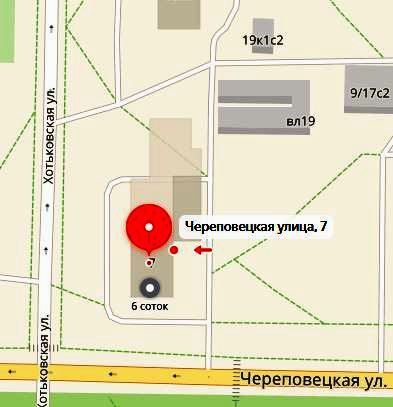                         -    Автоматический электромеханический откатной шлагбаумО согласовании установки ограждающих устройств для регулирования въезда и (или) выезда транспортных средств на придомовую территорию по адресу: ул. Череповецкая, д. 7 